          ISTITUTO COMPRENSIVO STATALE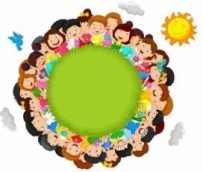 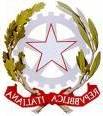 “GIUSEPPE MOSCATO”SCUOLA DELL’INFANZIA - PRIMARIA- SECONDARIA DI I GRADOP.zza S. Francesco di Sales,4 Gallina – 89131 Reggio Calabria Tel.0965/682157 e-mail rcic80700g@istruzione.it  Pec rcic80700g@pec.istruzione.itC.F. n. 92031300806 - C.M. RCIC80700G - C.U. UFK2ZXSito web www.icmoscato.edu.itAL DIRIGENTE 		DELL’ISTITUTO COMPRENSIVO STATALE“G. MOSCATO”GALLINA – REGGIO CALABRIAOggetto: Autorizzazione uscite esterne fuori dal territorio comunaleIl sottoscritto ____________________________________ nato a_________________________, il_______________  e residente in___________________________________ e la sottoscritta ____________________________________ nata a ______________________ il ____________________ e residente in _____________________ rispettivamente padre e madre esercenti/e la patria potestà o affidatari/i o tutori/e dell’alunna/o _____________________________  nato a ______________________, il____________________ e residente in ________________________, frequentante attualmente la classe ________ sezione ________  della scuola ____________________________________________AUTORIZZANOcon la presente, il proprio/a figlio/a ad uscire dall’edificio scolastico per effettuare visite guidate o uscite didattiche programmate dalla scuola, fuori dal Comune di Reggio Calabria e per tutto il corso dell’anno scolastico 2021 – 2022. Gli alunni saranno accompagnati dai rispettivi docenti con le responsabilità di cui all’art.2047  e 2048 del codice civile integrati dalla norma di cui all’art.61 della Legge 11 Luglio 1980 n.312 e secondo la normativa vigente.Reggio Calabria, ______________________															             Firma__________________________________								Firma__________________________________Il/la sottoscritto/a, consapevole delle conseguenze amministrative e penali per chi rilasci dichiarazioni non corrispondenti a verità, ai sensi del DPR 245/2000, dichiara di presentare la suddetta richiesta in osservanza delle disposizioni sulla responsabilità genitoriale di cui agli artt. 316, 337ter, 337quater del Codice Civile, che richiedono il consenso di entrambi i genitori. DATA,_______________                                         _________________________________________                                                                                                                    (FIRMA GENITORE/GEN.AFFIDATARIO ESCLUSIVO/TUTORE)